РЕПУБЛИКА СРБИЈААкадемија васпитачко-медицинских струковних студијаБрој:01-307/22Датум:31.05.2022.годинеКрушевацНа основу члана 63. став 1. тачке 9. Закона о високом образовању ("Сл. гласник РС", бр. 88/2017, 73/2018, 27/2018 - др. закон, 67/2019, 6/2020 - др. закони, 11/2021 - аутентично тумачење, 67/2021 и 67/2021 - др. закон) и члана  39. став 1. тачка 10. Статута Академије васпитачко-медицинских струковних студија, а на основу Предлога Наставно-стручног већа Академије број:01-286/22 од 25.05.2022. године, Савет Академије васпитачко-медицинских струковних студија дана 31.05.2022. године доноси:ОДЛУКУ О ВИСИНИ ШКОЛАРИНЕ НА АКАДЕМИЈИ ВАСПИТАЧКО-МЕДИЦИНСКИХ СТРУКОВНИХ СТУДИЈА ЗА 2022/23 ОСНОВНЕ СТРУКОВНЕ СТУДИЈЕ-У одсеку Ћуприја  износи 80.000,00 динара-У одсеку Крушевац износи 60.000,00 динара-У одсеку Алексинац износи 45.000,00 динараМАСТЕР СТРУКОВНЕ СТУДИЈЕ-У одсеку Ћуприја  износи 80.000,00 динара-У одсеку Крушевац износи 70.000,00 динара-У одсеку Алексинац износи 72.000,00 динараШколарина за стране држављане-У одсеку Ћуприја  износи 1.500 € -У одсеку Крушевац износи 1.000 €-У одсеку Алексинац износи 750 €Школарина се плаћа у целости или у ратама (највише до 10 рата).Одлука ступа на снагу даном доношења.                                                               Председник Савета Академије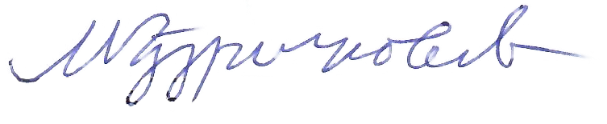 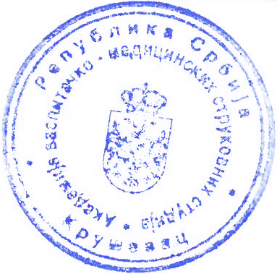                                                                     _________________________________________                                                                 др Милутин Ђуричковић